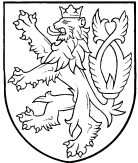 ZEMĚMĚŘICKÝ A KATASTRÁLNÍ INSPEKTORÁT V PLZNIRadobyčická 12, 301 00 Plzeňtel.: 377 162 111, fax: 377 162 193, e-mail: zki.plzen@cuzk.czČ. j.: ZKI-P-7/175/2011								V Plzni dne 20.7.2011rozhodnutíZeměměřický a katastrální inspektorát (dále jen ZKI) v Plzni, jako věcně a místně příslušný orgán státní správy podle ust. § 4 písm. f) a přílohy č. 1 zákona č. 359/92 Sb., o zeměměřických a katastrálních orgánech v platném znění, rozhodl v řízení o porušení pořádku na úseku zeměměřictví podle §17b odst. 1 písmeno c) bod 1. zákona č. 200/1994 Sb., o zeměměřictví v platném znění, vedeném vůči Ing. xy, nar. xx, trvale bytem yyy, po zhodnocení všech zjištěných skutečností takto:1. Ing. xy, nar. xx, trvale bytem yyy, se dopustil porušení pořádku na úseku zeměměřictví – jiného správního deliktu podle § 17b odst. 1 písmeno c) bod 1. zákona č. 200/1994 Sb., o zeměměřictví v platném znění, když nedodržel povinnosti stanovené tímto zákonem pro ověřování výsledků zeměměřických činností využívaných pro katastr nemovitostí České republiky tím, že ověřil geometrický plán č. xxx v k.ú. yyy, který nesplňuje požadavky stanovené vyhláškou č. 26/2007 Sb., na správnost a úplnost jeho náležitostí. 2. Zeměměřický a katastrální inspektorát v Plzni ukládá podle § 17b odst. 2 zákona č. 200/1994 Sb., o zeměměřictví v platném znění, za tento správní delikt Ing. xy pokutu ve výši 40.000,-Kč (slovy čtyřicettisíckorunčeských). Pokuta je splatná do 30 dnů od nabytí právní moci tohoto rozhodnutí na účet u České národní banky, číslo účtu 3754-0007721361/0710, var. symbol: rodné číslo, konst. symbol: 1148 pro platby z účtu, 1149 pro platby složenkou.Odůvodnění:Zeměměřickému a katastrálnímu inspektorátu (dále jen ZKI) v Plzni byl dne 18.5.2011 Katastrálním úřadem pro xxx kraj, Katastrálním pracovištěm xxx předložen výsledek zeměměřické činnosti se zjevnými vadami. Jednalo se o nepotvrzený geometrický plán (dále jen GP) v katastrálním území (dále jen k.ú.) yyy, zakázka č. xxx - GP pro „vyznačení budov“, pořadové číslo ověření 88/2011 ze dne 5.5.2011, vyhotovený GEODETICKOU KANCELÁŘÍ xx a ověřený Ing. xy nar. xx, trvale bytem yyy, číslo úředního oprávnění xxx (dále jen ověřovatel).ZKI v Plzni prošetřil GP a dokumentaci záznamu podrobného měření změn (dále jen ZPMZ) a dospěl k závěru, že jsou dány důvody pro zahájení řízení o porušení pořádku na úseku zeměměřictví podle ust. § 17b odst. 1 písm. c) bod 1. zákona č. 200/1994 Sb., jelikož ověřovatel při ověření GP č. xxx v k.ú. yyy nedodržel povinnosti stanovené v § 16 odst. 1 písm. a) zákona č. 200/1994 Sb., podle kterého je fyzická osoba s úředním oprávněním povinna jednat odborně, nestranně a vycházet vždy ze spolehlivě zjištěného stavu věci při ověřování výsledků zeměměřických činností využívaných pro účely katastru nemovitostí České republiky. Oznámení o zahájení správního řízení bylo ověřovateli doručeno dne 17.6.2011 současně s poučením o právech vyplývajících z ust. § 36 a § 38 správního řádu. O závadách předmětného GP, které vedly správní orgán k zahájení správního řízení, sepsal ZKI v Plzni „Protokol podle ust. § 18 zákona č. 500/2004 Sb., správní řád“. Tento protokol byl přílohou oznámení o zahájení správního řízení.Dne 30.6.2011 ověřovatel po oznámení o možnosti seznámit se ve smyslu ust. § 36 odst. 3 správního řádu k podkladům, které ZKI v Plzni shromáždil pro vydání rozhodnutí, při telefonickém rozhovoru ústně oznámil, že nemá co uvést na svoji obhajobu a na seznámení s podklady se nedostaví.Po posouzení všech skutečností v daném výsledku zeměměřických činností ZKI v Plzni považuje za prokázané, že ověřovatel nedodržel povinnosti dané mu pro ověřování výsledku zeměměřických činností využívaných pro katastr ČR, když při ověření předmětného GP nejednal odborně a nevycházel ze spolehlivě zjištěného stavu věci, a to z těchto důvodů:V dokumentaci záznamu podrobného měření změn (ZPMZ) kontrolované zakázky je uvedeno, že důvodem zaměření je vyznačení rozestavěné stavby. V geometrickém plánu je pak uvedeno, že se jedná o geometrický plán (GP) pro vyznačení budov. V náčrtu ZPMZ i GP kontrolované zakázky jsou vyznačeny tři nové budovy označené novými parcelními čísly 231/9, 231/10 a 231/11 i s vyznačením značky pro budovy pořadové číslo 4.02 bodu č. 10.6 přílohy č. 10 vyhlášky č. 26/207 Sb., katastrální vyhláška v úplném znění. Ve výkazu dosavadního a nového stavu údajů katastru nemovitostí GP je pro tyto tři nové parcely uveden druh pozemku zastavěná plocha se způsobem využití jiná stavba a typ stavba bez č.p. Ve skutečnosti se však nejedná o budovy, ale zaměřenou dřevěnou konstrukci na kovových patkách nesoucí solární panely, která nemá charakter budovy dle zák.č. 344/1992 Sb., o katastru nemovitostí České republiky (katastrální zákon). Podle  katastrálního zákona § 27 písm. k) resp. l) se rozumí budovou nadzemní stavba, která je prostorově soustředěna a navenek uzavřena obvodovými stěnami a střešní konstrukcí, a rozestavěnou budovou se rozumí budova v alespoň takovém stupni rozestavěnosti, že je již patrné stavebně technické a funkční uspořádání prvního nadzemního podlaží. Podle uvedené definice není možné evidovat jako budovu bloky solární elektrárny.Vyhláška č. 26/2007 Sb., katastrální vyhláška v § 4 odst. 4 písmeno b) definuje v jakém případě se v katastru nemovitostí (KN) eviduje „zastavěná plocha“, ze znění tohoto ustanovení vyplývá, že se musí jednat o plochu zastavěnou budovou nebo vodním dílem. Blok solární elektrárny tak není možno evidovat na stavební parcele.Dále katastrální vyhláška v § 16 odst. 6 taxativně vyjmenovává další prvky polohopisu, jejichž geometrické a polohové určení lze vést v souboru geodetických informací, ani podle tohoto ustanovení není možné bloky solární elektrárny v KN evidovat.ZKI v Plzni po posouzení všech uvedených skutečností v daném řízení dospěl k závěru, že závažnost zjištěných nedostatků naplňuje skutkovou podstatu porušení pořádku na úseku zeměměřictví podle § 17b odst. 1 písmeno c) bod 1. zákona č. 200/1994 Sb.Pro stanovení výše pokuty ZKI v Plzni posoudil závažnost a důsledky spáchaného jiného správního deliktu podle § 17b odst. 5 zeměměřického zákona a přihlédl i k tomu, že se jedná o první pochybení tohoto ověřovatele projednávané ve správním řízení.Uložení pokuty za jiný správní delikt lze projednat do 1 roku ode dne, kdy se inspektorát o porušení pořádku na úseku katastru dověděl, nejpozději do 5 let, kdy k porušení došlo (§ 17b odst. 3 zákona č. 200/1994 Sb.). Tyto lhůty byly dodrženy.Poučení:Proti tomuto rozhodnutí lze podat podle § 81 odst. 1 a § 83 odst. 1 zák. č. 500/2004 Sb., správní řád, odvolání k Českému úřadu zeměměřickému a katastrálnímu v Praze ve lhůtě 15ti dnů ode dne jeho doručení. Odvolání se podle § 86 odst. 1 téhož zákona podává u správního orgánu, který rozhodnutí vydal, tj u ZKI v Plzni.								Ing. Jana Pekarská								ředitelka ZKI v PlzniNa vědomí:Český úřad zeměměřický a katastrální, Pod sídlištěm 9, 182 11 Praha 8Celní úřad Plzeň, Domažlická 178, 314 58 Plzeň, P.O.Box 8Účastníci řízení:1. Ing. xy, nar. xx, trvale bytem yyyy